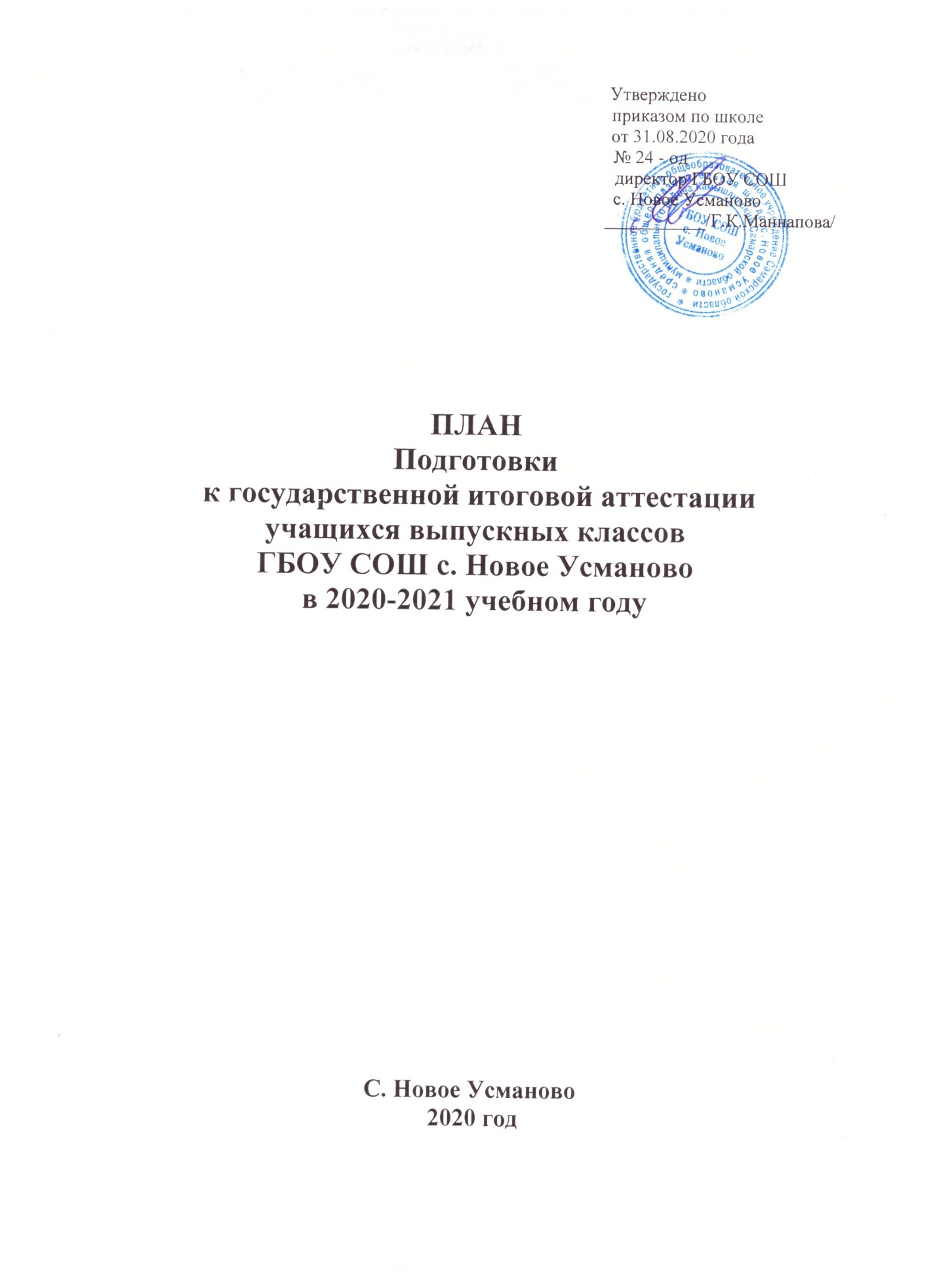 ПланПодготовки к государственной итоговой аттестацииучащихся выпускных классов ГБОУ СОШ с. Новое Усмановов 2020-2021 учебном году                         Заместитель директора по УВР                                                   А.М.ИбраеваПриложение к плану подготовки к ГИА-2021Подготовка учащихся 9-х, 11-х классовк проведению государственной итоговой аттестации в формате ОГЭ и ЕГЭ.Цель:Грамотная организация работы лицея по подготовке к ГИА-2021 выпускников 9,11 классов.Формирование базы данных по данному направлению: потребности учащихся и их учебные и психологические возможности и способности, методическое обеспечение подготовки к ОГЭ и ЕГЭ.Обеспечение учащихся, их родителей и учителей своевременной информацией.№ п/пНаправление деятельностиСрокиОтветственныеРАБОТА  В  ТЕЧЕНИЕ  УЧЕБНОГО  ГОДАРАБОТА  В  ТЕЧЕНИЕ  УЧЕБНОГО  ГОДАРАБОТА  В  ТЕЧЕНИЕ  УЧЕБНОГО  ГОДАРАБОТА  В  ТЕЧЕНИЕ  УЧЕБНОГО  ГОДА1Подбор документов, регламентирующих деятельность школы, учителей и учащихся по проведении. Государственной итоговой аттестации.Подбор документов, регламентирующих деятельность школы, учителей и учащихся по проведении. Государственной итоговой аттестации.Зам. директора по УВР,учителя-предметники, классные руководители2.Изучение нормативно-правовой базы по ГИА-2021Изучение нормативно-правовой базы по ГИА-2021Зам. директора по УВР,учителя-предметники, классные руководители4.Обеспечение участников ЕГЭ, ОГЭ (ГВЭ) учебно-тренировочными материалами, программами, методическими пособиями, информационными и рекламными материалами.Обеспечение участников ЕГЭ, ОГЭ (ГВЭ) учебно-тренировочными материалами, программами, методическими пособиями, информационными и рекламными материалами.Зам. директора по УВР,учителя-предметники, классные руководители5.Использование Интернет- технологий в предоставлении возможности выпускникам и учителям работать с образовательными сайтами.Использование Интернет- технологий в предоставлении возможности выпускникам и учителям работать с образовательными сайтами.Зам. директора по УВР,учителя-предметники, классные руководители6.Оформление страницы сайта школы «Государственная итоговая  аттестация:- планы работы ОУ по подготовке к итоговой аттестации выпускников 9 и 11 классов;- информация о ходе подготовки к итоговой аттестации;- информирование о новых документах по вопросам итоговой аттестации 2021 года;Оформление страницы сайта школы «Государственная итоговая  аттестация:- планы работы ОУ по подготовке к итоговой аттестации выпускников 9 и 11 классов;- информация о ходе подготовки к итоговой аттестации;- информирование о новых документах по вопросам итоговой аттестации 2021 года;Зам. директора по УВР,учителя-предметники, классные руководители7.Работа с классными руководителями и учителями-предметниками. Контроль за подготовкой к ГИА-2021.Работа с классными руководителями и учителями-предметниками. Контроль за подготовкой к ГИА-2021.Зам. директора по УВР,учителя-предметники, классные руководители8.Проведение обучающих семинаров, совещаний, родительских собраний по подготовке к государственной итоговой аттестации.Проведение обучающих семинаров, совещаний, родительских собраний по подготовке к государственной итоговой аттестации.Зам. директора по УВР,учителя-предметники, классные руководители№ п/пНаправление деятельностиСрокиОтветственныеОРГАНИЗАЦИОННЫЕ ВОПРОСЫОРГАНИЗАЦИОННЫЕ ВОПРОСЫОРГАНИЗАЦИОННЫЕ ВОПРОСЫОРГАНИЗАЦИОННЫЕ ВОПРОСЫ1.Контроль подготовки выпускников к ГИА-2021в течение годаДиректор лицея, зам. директора по УВР, руководители МО2.Формирование базы данных об участниках ОГЕ и ЕГЭ, о работниках ППЭСентябр2020 –январь 2021Зам. директора по УВР3.Размещение на сайте школы нормативных правовых документов и методических рекомендаций регламентирующих ГИА-2021в течение годаЗам. директора по УВР, ответственный за информационное обеспечение4.Организация апелляционной работымай-июнь 2021Зам. директора по УВР5.Подготовка стендов «ГИА-2021»октябрь 2020Зам. директора по УВР6.Оформление уголков по подготовке к ГИА выпускников 9, 11 классов в предметных кабинетахноябрь 2020Учителя-предметники7.Индивидуальные консультации по вопросам подготовки и проведения ЕГЭ, ОГЭ (ГВЭ)в течение учебного годаЗам. директора по УВР,учителя-предметники8.Выдача уведомлений выпускникам, допущенным к сдаче ЕГЭ, ОГЭ (ГВЭ)май 2021Зам. директора по УВР9.Организация государственной итоговой аттестации:- проведение ГИА в установленные сроки;- организация выдачи справок по результатам ГИА-2021май-июньДиректор ГБОУ СОШ с. Новое Усманово, зам. директора по УВР10.Анализ полученных результатов  ЕГЭ, ОГЭ (ГВЭ)июнь 2021август 2021Зам. директора по УВРНОРМАТИВНЫЕ  ДОКУМЕНТЫНОРМАТИВНЫЕ  ДОКУМЕНТЫНОРМАТИВНЫЕ  ДОКУМЕНТЫНОРМАТИВНЫЕ  ДОКУМЕНТЫ1.Сбор копий паспортов участников ГИА-2021сентябрь 2020Зам. директора по УВР2.Оформление протоколов родительских собраний и листов ознакомления с информацией о проведении ЕГЭ, ОГЭ (ГВЭ)сентябрь 2020декабрь 2020февраль 2021апрель 2021май 2021Директор ГБОУ СОШ с. Новое Усманово,, зам. директора по УВР, классные руководители3.Первичное анкетирование: сбор письменных заявлений участников ГИА о выборе экзаменов в форме ЕГЭ, ОГЭ (ГВЭ)октябрь 2020Зам. директора по УВР4.Формирование базы данных ЕГЭ, ОГЭ (ГВЭ). Корректировка списков участников ЕГЭ, ОГЭ (ГВЭ) по предметам по выборуноябрь 2020январь 2021Зам. директора по УВР5.Приказы по лицею:- «О проведении ЕГЭ,ОГЭ (ГВЭ) в 2021 году»- «Об утверждении списков организаторов в аудитории и организаторов вне аудитории ЕГЭЖ, ОГЭ (ГВЭ) в 2021 году»- «Об ответственности лиц, привлекаемых к работе по проведению ЕГЭ, ОГЭ (ГВЭ)»- «О назначении сопровождающих и списки участников ЕГЭ, ОГЭ (ГВЭ)»- «О допуске учащихся 9, 11 классов к государственной итоговой аттестации в 2021 году»в течение учебного годаДиректор ГБОУ СОШ с. Новое Усманово, зам. директора по УВР6.- Подготовка аналитической справки о качестве проведения и результатах ГИА-2021- Формирование отчётов по результатам ЕГЭ, ОГЭ (ГВЭ)- Проект плана работы по подготовке к ГИА-2021июнь 2020август 2020Директор ГБОУ СОШ с. Новое Усманово, зам. директора по УВРРАБОТА С ПЕДАГОГИЧЕСКИМ КОЛЛЕКТИВОМРАБОТА С ПЕДАГОГИЧЕСКИМ КОЛЛЕКТИВОМРАБОТА С ПЕДАГОГИЧЕСКИМ КОЛЛЕКТИВОМРАБОТА С ПЕДАГОГИЧЕСКИМ КОЛЛЕКТИВОМ1.Анализ результатов государственной итоговой аттестации в 2020-2021 учебном годуавгуст 2021Директор ГБОУ СОШ с. Новое Усманово, зам. директора по УВР2.Заседание педагогического совета по вопросу: «Подготовка выпускников к ГИА-2020»ноябрь 2020Директор ГБОУ СОШ с. Новое Усманово, зам. директора по УВР3.Доведение до учителей-предметников и классных руководителей выпускных классов порядка и особенностей проведения ГИА-2021ноябрь 2020 – январь 2021Зам. директора по УВР, руководители МО4.Проведение мониторинга прохождения программ в выпускных классахдекабрь 2020,март 2021Зам. директора по УВР5.Посещение и анализ уроков с целью выявления форм и качества подготовки к государственной итоговой аттестации по предметам, выносимым на государственную итоговую аттестациюв течение годаЗам. директора по УВР6.Организация взаимопосещения уроков учителями-предметникамив течение годаЗам. директора по УВР, руководители МО7.Организация «малых педсоветов» для помощи выпускникам, имеющим трудности в подготовке к ГИАв течение годаЗам. директора по УВР, учителя-предметники8.Разработка и формирование пакета рекомендаций для учителей-предметников по вопросам подготовки к ГИА-2021ноябрь 2020февраль 2021Зам. директора по УВР,руководители МО9.Семинары-консультации по вопросам подготовки учащихся к ЕГЭ, ОГЭ (ГВЭ):- работа с образцами бланков ЕГЭ, ОГЭ- проведение административного и текущего контроля в форме тестов- обзор текущей информации о ходе подготовки к ЕГЭ, ОГЭ (ГВЭ)октябрь 2020 март 2021Зам. директора по УВР, руководители МО10.Подготовка к проведению репетиционных экзаменов с учащимися 9, 11 классов в рамках школы, района, округав течение учебного годаЗам. директора по УВР11.Анализ результатов репетиционного экзамена в 9, 11 классах по русскому языку и математикемарт 2020Зам. директора по УВР,учителя-предметникиРАБОТА С УЧАЩИМИСЯ 9-х, 11-х КЛАССОВРАБОТА С УЧАЩИМИСЯ 9-х, 11-х КЛАССОВРАБОТА С УЧАЩИМИСЯ 9-х, 11-х КЛАССОВРАБОТА С УЧАЩИМИСЯ 9-х, 11-х КЛАССОВ1.Сбор информации (анкетирование) о выборе предметов для сдачи ОГЭ и ЕГЭоктябрь 2020Зам. директора по УВР2.Формирование электронной базы данных выпускников по выбору предметов для сдачи ОГЭ и ЕГЭоктябрь 2020Зам. директора по УВР3.Составление и утверждение графика проведения консультаций, для подготовки к государственной итоговой аттестацииянварь 2021Зам. директора по УВР, учителя-предметники4.Регистрация выпускников 11 классов на итоговое сочинение и проведение итогового сочиненияноябрь 2020,декабрь 2020Зам. директора по УВР5.Подготовка к проведению итогового собеседования  в 9 классахдекабрь 2020Зам. директора по УВР,учителя русского языка6.Проведение итогового собеседования выпускников 9-х классов, как допуск к экзаменам.10 февраля 2021Зам. директора по УВР, учителя русского языка, организаторы.7.Проведение классных часов в выпускных классах по вопросам организации подготовки к государственной итоговой аттестации, порядке выбора экзаменов, об особенностях государственной итоговой аттестации в текущем годуноябрь 2020,декабрь 2020, февраль 2021Зам. директора по УВР, классные руководители8.Проведение  собраний учащихся выпускных классов по изучению порядка проведения государственной итоговой аттестации выпускников 9 и 11 классовдекабрь 2020, февраль 2021 Зам. директора по УВР,  классные руководители9.Проведение срезовых контрольных работ (тестирований) по предметам, выбранным для ГИА выпускниками 9, 11 классов декабрь 2020 – апрель 2021Зам. директора по УВР,учителя-предметники10.Организация и проведение обучения учащихся выпускных классов по заполнению бланков ОГЭ, изучение инструкциймарт 2021Зам. директора по УВР, учителя-предметники11.Организация участия выпускников в репетиционном  районном тестировании в формате ОГЭ и ЕГЭмарт 2021Зам. директора по УВР, учителя-предметники, классные руководители12.Организация  повторения пройденного материала в выпускных классах2 полугодиеУчителя-предметники13.Организация дополнительных занятий  с выпускниками на дифференцированной основе (с группами слабоуспевающих)в течение годаЗам. директора по УВР, учителя-предметники14.Организация индивидуальной работы с обучающимися 9 и 11 классов, имеющих риск быть не допущенных к прохождению государственной итоговой аттестации.Обеспечение усвоения обучающимися 9 и 11 классов программы по учебным предметаммарт 2021Зам. директора по УВР, учителя-предметники15.Мониторинг результатов диагностических и репетиционных работ учащихся выпускных классовмарт 2021Зам. директора по УВР16.Анализ посещаемости и успеваемости обучающихся 9 и 11 классов в течение годаЗам. директора по УВР,классные руководители17.Индивидуальные консультации педагогов учащимся по подготовке к ЕГЭ, ОГЭ (ГВЭ)в течение учебного годаУчителя-предметники18.Уточнение прав и обязанностей участников ГИА-2021апрель 2021Зам. директора по УВРРАБОТА С РОДИТЕЛЯМИ (ЗАКОННЫМИ ПРЕДСТАВИТЕЛЯМИ)РАБОТА С РОДИТЕЛЯМИ (ЗАКОННЫМИ ПРЕДСТАВИТЕЛЯМИ)РАБОТА С РОДИТЕЛЯМИ (ЗАКОННЫМИ ПРЕДСТАВИТЕЛЯМИ)РАБОТА С РОДИТЕЛЯМИ (ЗАКОННЫМИ ПРЕДСТАВИТЕЛЯМИ)1.Информирование родителей (законных представителей) об уровне подготовки учащихся к ОГЭ и ЕГЭ в 2021в течение годаЗам. директора по УВР2.Проведение Дня открытых дверей с консультацией для родителей ( законных представителей) по подготовке к ГИА13 ноября 202017 ноября 2020Директор ГБОУ СОШ с. Новое Усманово, зам. директора по УВР3.Проведение родительских собраний  в выпускных классах по вопросам связанных с ГИА выпускников 9 и 11 классов в 2020-2021 учебном годусентябрь 2020, декабрь  2020,февраль  2021апрель  2021Директор ГБОУ СОШ с. Новое Усманово, зам. директора по УВР4.Ознакомление родителей (законных представителей) с методическими материалами, регламентирующими порядок проведения ОГЭ и ЕГЭ:- инструктаж о порядке организации ГИА;- разъяснительная работа о порядке апелляцийфевраль 2021апрель 2021, май 2021, июнь 2021Директор ГБОУ СОШ с. Новое Усманово, зам. директора по УВРКОНТРОЛЬ ПОДГОТОВКИ К ИТОГОВОЙ АТТЕСТАЦИИКОНТРОЛЬ ПОДГОТОВКИ К ИТОГОВОЙ АТТЕСТАЦИИКОНТРОЛЬ ПОДГОТОВКИ К ИТОГОВОЙ АТТЕСТАЦИИКОНТРОЛЬ ПОДГОТОВКИ К ИТОГОВОЙ АТТЕСТАЦИИ1.Организация контроля подготовки к ЕГЭ, ОГЭ (ГВЭ)в течение учебного годаЗам. директора по УВР2.Организация работы с учащимися «группы риска» и их семьями.в течение учебного годаЗам. директора по УВР,учителя-предметники, классные руководители3.Осуществление дифференцированного подхода к учащимся при подготовки к итоговой аттестации.в течение учебного годаУчителя-предметники4.Работа классных руководителей с родителями по вопросу итоговой аттестации учащихся 9, 11 классовв течение учебного годаКлассные руководителиВид деятельностиМероприятияОтветственныеСЕНТЯБРЬСЕНТЯБРЬСЕНТЯБРЬОрганизационно- методическая работа1.Утверждение плана графика подготовки школы к ОГЭ и ЕГЭДиректор ГБОУ СОШ с. Новое Усманово, зам. директора по УВР,учителя-предметникиОрганизационно- методическая работа2. Организация дополнительных занятий для учащихся по предметам, выносимым на ОГЭ и ЕГЭДиректор ГБОУ СОШ с. Новое Усманово, зам. директора по УВР,учителя-предметникиНормативные документы1.Приказ о назначении ответственного за создание базы данных по подготовке к ОГЭ и ЕГЭДиректор ГБОУ СОШ с. Новое УсмановоРабота с учащимися1.Информирование по подготовки к ОГЭ и ЕГЭ.Зам. директора по УВР,учителя-предметники,классные руководителиРабота с учащимися2.Правила поведения на ОГЭ и ЕГЭ.Зам. директора по УВР,учителя-предметники,классные руководителиРабота с учащимися3.Инструктирование учащихся:-КИМы, официальные сайты;- время регистрации на ОГЭ и ЕГЭ и проведение ОГЭ и ЕГЭ;- знакомство с инструкцией по подготовке к ОГЭ и  ЕГЭЗам. директора по УВР,учителя-предметники,классные руководителиРабота с родителями1.Индивидуальные консультации родителейЗам. директора по УВР,классные руководители, учителя-предметникиРабота с педагогическим коллективом1.Информирование о нормативно-правовой базе проведения ОГЭ и  ЕГЭЗам. директора по УВР,классные руководители, учителя-предметники, педагог-психологРабота с педагогическим коллективом2.Заседание МО учителей-предметников с повесткой дня «Подготовка учителей и учащихся к ГИА в формате ОГЭ и ЕГЭ. Обеспечение готовности учащихся выполнять задания различного уровня сложности»Зам. директора по УВР,классные руководители, учителя-предметники, педагог-психологРабота с педагогическим коллективом3.Беседа с классными руководителями выпускных классов по проблемам «Контроль успеваемости и посещаемости учащихся, «Психологическая подготовка учащихся к проведению итоговой аттестации в формате ОГЭ и  ЕГЭ».Зам. директора по УВР,классные руководители, учителя-предметники, педагог-психологОКТЯБРЬОКТЯБРЬОКТЯБРЬОрганизационно- методическая работа1.Контроль учебной нагрузки учащихся 11 класса.Зам. директора по УВР,классные руководители, учителя-предметникиОрганизационно- методическая работа2.Уточнение и согласование перечня общеобразовательных предметов, выносимых на ЕГЭЗам. директора по УВР,классные руководители, учителя-предметникиНормативные документы1.Сбор копий паспортов учащихся 11 классаЗам. директора по УВР,классные руководителиНормативные документы2.Подготовка базы данных по учащимся на электронном носителеЗам. директора по УВР,классные руководителиНормативные документы3.Оформление протокола родительского собрания и листа ознакомления с нормативными документамиЗам. директора по УВР,классные руководителиРабота с учащимися1.Работа по тренировке заполнения бланков ЕГЭЗам. директора по УВРРабота с учащимися2.Индивидуальные консультацииЗам. директора по УВРРабота с учащимися3.Информационная работа по вопросам апелляции, правилам поведения до экзамена и во время экзаменаЗам. директора по УВРРабота с учащимися4.составление базы данных на учащихсяЗам. директора по УВРРабота с учащимися5.Первичное анкетирование: сбор письменных заявлений выпускников о выборе экзаменов в формате  ОГЭ и ЕГЭЗам. директора по УВРРабота с родителями1.Индивидуальное информирование и консультирование по вопросам ОГЭ и  ЕГЭЗам. директора по УВРРабота с родителями2.Ознакомление родителей с первичным выборов предметов на  ОГЭ и ЕГЭЗам. директора по УВРРабота с педагогическим коллективом1.Информирование по вопросам выбора предметов на  ОГЭ и ЕГЭЗам. директора по УВРНОЯБРЬНОЯБРЬНОЯБРЬОрганизационно- методическая работа1.Инструктивно-методическая работа с классными руководителями, учителями-предметниками, учащимися, родителями о целях и технологиях проведения ОГЭ и ЕГЭЗам. директора по УВР,учителя-предметникиРабота с учащимися1.Индивидуальное консультирование учащихсяЗам. директора по УВР,учителя-предметникиРабота с учащимися2.Организация работы с заданиями различной сложностиЗам. директора по УВР,учителя-предметникиРабота с учащимися3.Занятие «Работа с бланками: типичные ошибки в заполнении бланков»Зам. директора по УВР,учителя-предметникиРабота с педагогическим коллективом1.Информационно-просветительская работа по подготовке и проведению ОГЭ и ЕГЭЗам. директора по УВР,учителя-предметникиРабота с педагогическим коллективом2.Определение количества предметов, выбор предметов, подготовка материала.Зам. директора по УВР,учителя-предметникиДЕКАБРЬДЕКАБРЬДЕКАБРЬОрганизационно- методическая работа1.Обеспечение учащихся методическими пособиями (образцами тестов) по ОГЭ и ЕГЭ.Зам. директора по УВРОрганизационно- методическая работа2.Подготовка материалов (информационных, наглядных) к выступлению на родительском собранииЗам. директора по УВРНормативные документы1.Оформление протокола родительского собрания и листа ознакомления с нормативными документамиЗам. директора по УВРРабота с учащимися1.Индивидуальное консультирование учащихся.Зам. директора по УВРРабота с учащимися2.Организация работы с заданиями различной сложности.Зам. директора по УВРРабота с учащимися3.Зам. директора по УВРРабота с родителями1.Выступление на родительском собрании выпускных  классов по вопросам:- «О порядке подготовки и проведения ОГЭ и ЕГЭ (нормативные документы, КИМы, сайты, правила поведения на экзамене и др.».Зам. директора по УВРЯНВАРЬЯНВАРЬЯНВАРЬОрганизационно- методическая работа1.Анализ проведенных тренировочных внутришкольных ОГЭ и ЕГЭ, обсуждение результатовЗам. директора по УВРОрганизационно- методическая работа2.Анализ ошибок при заполнении бланковЗам. директора по УВРРабота с учащимися1.Уточнение перечня  предметов, выбранных учащимися для сдачи ОГЭ и ЕГЭЗам. директора по УВРФЕВРАЛЬФЕВРАЛЬФЕВРАЛЬРабота с учащимися1.Индивидуальное консультирование учащихсяЗам. директора по УВРРабота с учащимися2.Организация работы с заданиями различной сложности.Зам. директора по УВРРабота с учащимися3.Оформление письменных заявлений учащихся об окончательном  выборе экзаменов ОГЭ и  ЕГЭЗам. директора по УВРРабота с родителями1.Проведение родительского собрания, посвящённого вопросам подготовки учащихся к ОГЭ и ЕГЭЗам. директора по УВРМАРТМАРТМАРТОрганизационно-методическая работа1.Организация государственной итоговой аттестации в лицее в2018-2019 учебном  годуЗам. директора по УВРРабота с учащимися1.Проведение пробного районного тестирования  в формате ОГЭ и ЕГЭЗам. директора по УВР,учителя-предметники,педагог-психологРабота с учащимися2.Психологическая помощь при подготовке и проведению ОГЭ и ЕГЭЗам. директора по УВР,учителя-предметники,педагог-психологРабота с педагогическим коллективом1.Работа с классными руководителями, учителями-предметниками. Контроль подготовки к ОГЭ и ЕГЭЗам. директора по УВРМАЙМАЙМАЙОрганизационно-методическая работа1.Подготовка расписания сдачи ОГЭ и ЕГЭ, его размещение на информационном стенде и сайте школы.Зам. директора по УВРОрганизационно-методическая работа2.Подготовка графика консультаций учащихсяЗам. директора по УВРОрганизационно-методическая работа3.Выдача уведомлений выпускникам, допущенных к сдаче ОГЭ и ЕГЭЗам. директора по УВРНормативные документы1.Подготовка приказа о допуске учащихся 9-х ,11-х классов к сдаче ОГЭ и ЕГЭЗам. директора по УВРНормативные документы2.Подготовка приказа на сопровождение учащихся к месту проведения ОГЭ и ЕГЭЗам. директора по УВРРабота с учащимися1.Оповещение учащихся о способе их доставки к месту проведения ОГЭ и ЕГЭЗам. директора по УВРРабота с учащимися2.Индивидуальное консультирование учащихся по вопросам проведения ОГЭ и ЕГЭЗам. директора по УВРИЮНЬИЮНЬИЮНЬОрганизационно-методическая работа1.Анализ полученных результатов (баллов) на ОГЭ и  ЕГЭЗам. директора по УВРНормативные документы1.Подготовка справки о качестве проведения ОГЭ и  ЕГЭ и полученных результатах на ОГЭ и ЕГЭ.Зам. директора по УВРНормативные документы2.Формирование отчетов по результатам  ОГЭ и ЕГЭЗам. директора по УВР